  MADONAS NOVADA PAŠVALDĪBA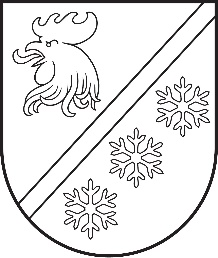 Reģ. Nr. 90000054572Saieta laukums 1, Madona, Madonas novads, LV-4801 t. 64860090, e-pasts: pasts@madona.lv ___________________________________________________________________________MADONAS NOVADA PAŠVALDĪBAS DOMESLĒMUMSMadonā2024. gada 28. martā						        	     		           Nr. 208								                  (protokols Nr. 6, 60. p.)				Par nekustamā īpašuma “Pilsnieki”, Ošupes pagasts, Madonas novads, nodošanu atsavināšanaiMadonas novada pašvaldībā saņemts īrnieces iesniegums (reģ. Ošupes pagasta pārvaldē ar Nr. OSU/1.9/24/2) ar lūgumu atsavināt nekustamo īpašumu “Pilsnieki”, Ošupes pagasts, Madonas novads, kuru no pašvaldības īrē jau kopš 1998. gada 18. jūnija. Īres un komunālo pakalpojumu maksājumu parādu nav.Ošupes pagasta pārvalde piekrīt nekustamā īpašuma “Pilsnieki”, Ošupes pagasts, Madonas novads, atsavināšanai, jo māja nav nepieciešamas pašvaldības funkciju pildīšanai. [..]Ar 08.02.2024. Madonas pašvaldības Dzīvokļu komisijas lēmumu Nr. 51 nolemts atzīt, ka pašvaldībai piederoša dzīvojamā māja ar adresi “Pilsnieki” Ošupes pagasts, Madonas novads, nav bijusi paredzēta un nav nepieciešama pašvaldības funkcijas - sniegt iedzīvotājiem palīdzību mājokļa jautājumu risināšanā, nodrošināšanai.Saskaņā ar Publiskas personas mantas atsavināšanas likuma 4. panta ceturtās daļas 5. punktu, publiskas personas nekustamo īpašumu var ierosināt atsavināt īrnieks vai viņa ģimenes loceklis, ja viņš vēlas nopirkt dzīvojamo māju, tās domājamo daļu vai dzīvokļa īpašumu šā likuma 45. pantā noteiktā kārtībā. Publiskas personas mantas atsavināšanas 45. panta trešā daļa paredz, ka atsavinot valsts vai pašvaldības īpašumā esošo viendzīvokļa māju vai dzīvokļa īpašumu, par kuru lietošanu likumā “Dzīvojamo telpu īres likums” noteiktajā kārtībā ir noslēgts dzīvojamās telpas īres līgums, to vispirms rakstveidā piedāvā pirkt īrniekam un viņa ģimenes locekļiem.Lai izskatītu jautājumu par pašvaldības dzīvokļu īpašuma atsavināšanu, ir nepieciešama dzīvokļa īpašuma kā patstāvīga īpašuma objekta ierakstīšanu zemesgrāmatā saskaņā ar “Dzīvokļa īpašuma likuma” 8. pantu, kas nosaka – dzīvokļa īpašnieks ir persona, kas ieguvusi dzīvokļa īpašumu un īpašuma tiesības nostiprināt zemesgrāmatā.Pamatojoties uz likuma “Pašvaldību likums” 10. panta pirmās daļas 16. punktu, Publiskas personas mantas atsavināšanas likuma 4. panta ceturtās daļas 5. punktu, 45. panta trešo daļu, ņemot vērā 13.03.2024. Uzņēmējdarbības, teritoriālo un vides jautājumu komitejas atzinumu, atklāti balsojot: PAR - 16 (Agris Lungevičs, Aigars Šķēls, Aivis Masaļskis, Andris Dombrovskis, Andris Sakne, Artūrs Čačka, Artūrs Grandāns, Arvīds Greidiņš, Gatis Teilis, Gunārs Ikaunieks, Iveta Peilāne, Kaspars Udrass, Rūdolfs Preiss, Sandra Maksimova, Valda Kļaviņa, Zigfrīds Gora), PRET - NAV, ATTURAS - NAV, Madonas novada pašvaldības dome NOLEMJ:Nodot atsavināšanai nekustamo īpašumu “Pilsnieki”, Ošupes pagasts, Madonas novads, pārdodot to [..].Nostiprināt zemesgrāmatā uz Madonas novada pašvaldības vārda, kā patstāvīgu īpašuma objektu nekustamo īpašumu “Pilsnieki”, Ošupes pagasts, Madonas novads, kadastra numurs 70820050079. Uzdot Nekustamā īpašuma pārvaldības un teritoriālās plānošanas nodaļai organizēt nekustamā īpašuma novērtēšanu pie sertificēta vērtētāja.Pēc nekustamā īpašuma novērtēšanas virzīt jautājumu uz domi par dzīvokļa īpašuma atsavināšanu.             Domes priekšsēdētājs					             A. Lungevičs	Semjonova 27333721